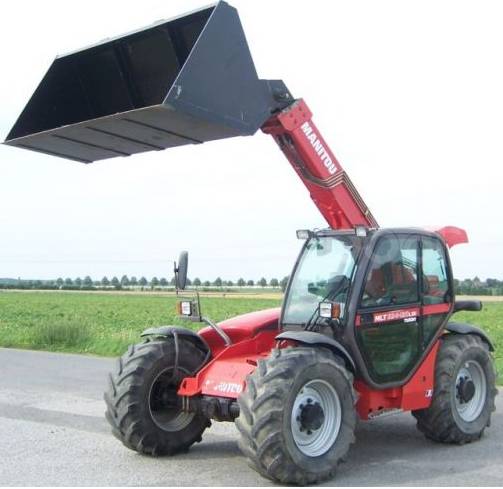 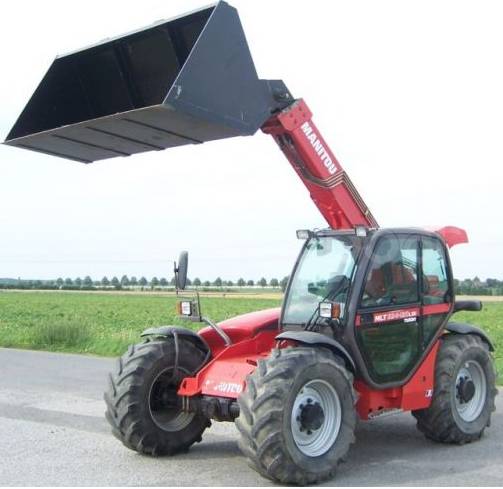 MISE EN SITUATION :Votre chef d’atelier  vous demande d’intervenir sur un télescopique  MANITOU MLT 634 120 LSU en dysfonctionnement. Le télescope ne fonctionne pas en sortie et en rentrée. Le télescopique est équipé d’un manipulateur J.S.M avec commande proportionnelle, d’une boîte Powershift et totalise 238 heures.Afin de déterminer l’architecture du circuit  hydraulique,  répondez aux questions suivantes sur le DT 4/7 : ………………………………………………………………………………………………………………………………………………………………………………………………………………………………………………………………………………………………………………………………………………………………………………………………………………………………………………………………………………………………………………………………………………………………………………..............................................................................................................................................................................................................................................................................................................………………………………………………………………………………………………………………………………………………………………………………………………………………………………En réalisant ces mesures préconisées, vous constatez que la pression de pilotage est correcte. La pression de pompe reste à 19 bars sauf lorsque vous actionnez les mouvements d’inclinaison et d’élévation, celle-ci monte bien à la valeur maxi.………………………………………………………………………………………………………………………………………………………………………………………………………………………………………………………………………………………………………………………………………………Afin de déterminer l’architecture du circuit  électrique, répondez aux questions suivantes sur le DT 5/7: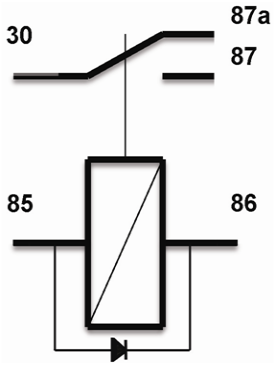 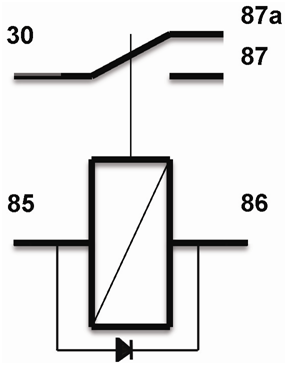 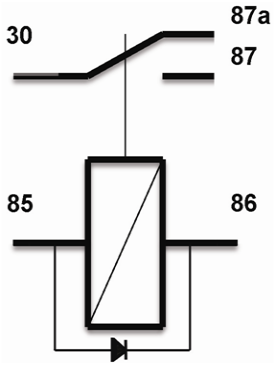 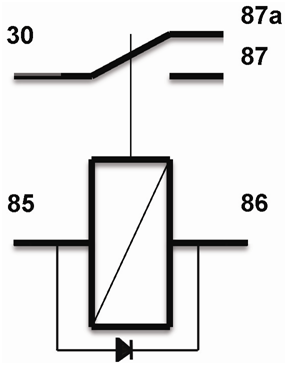 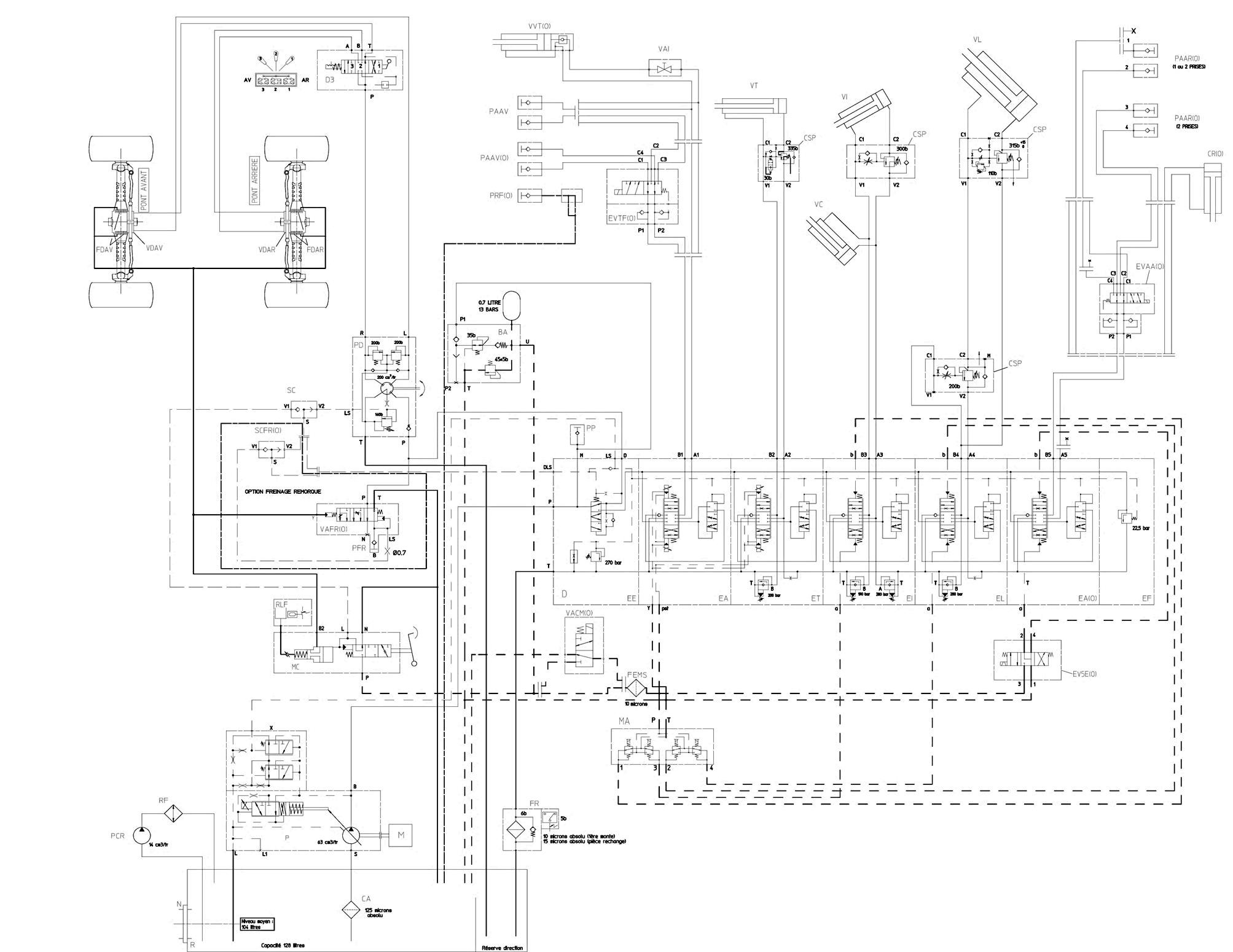 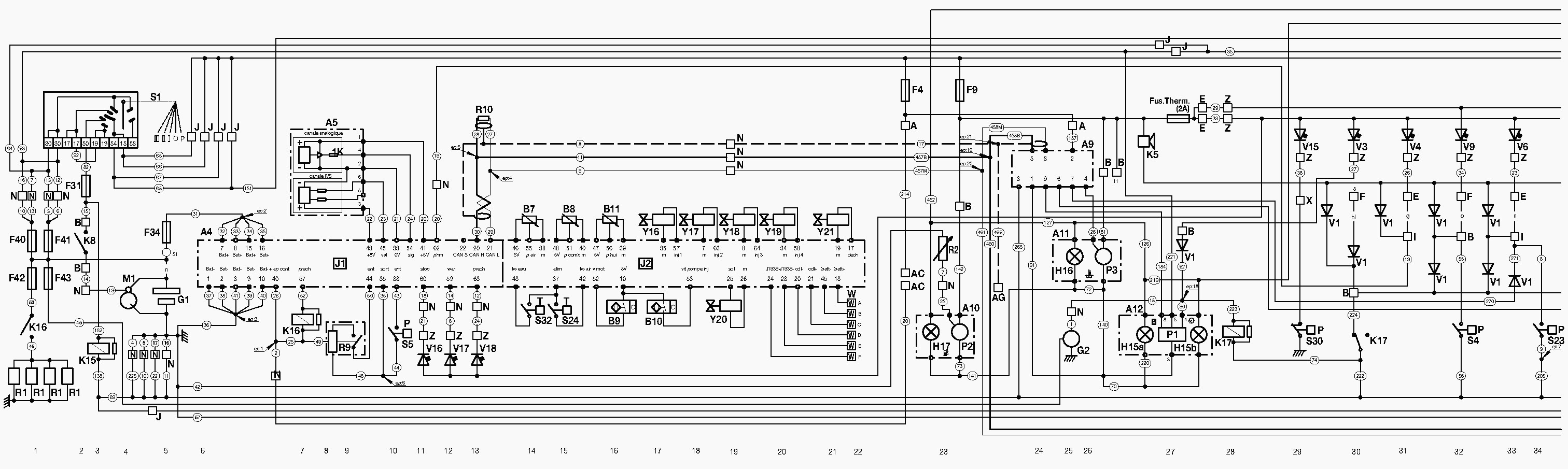 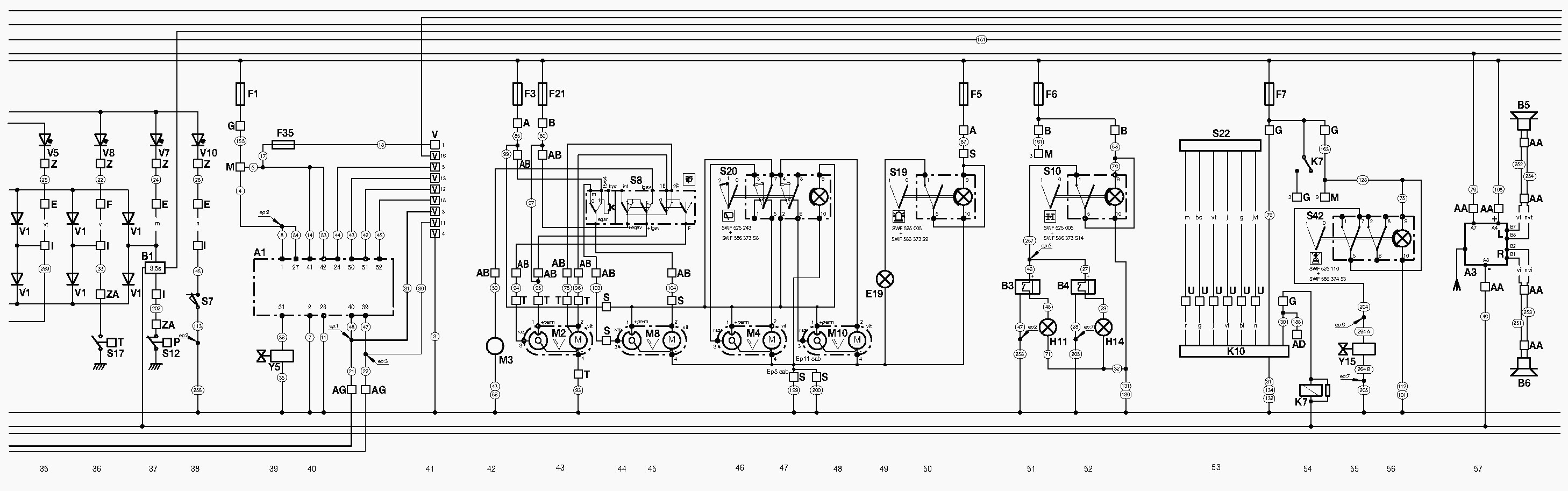 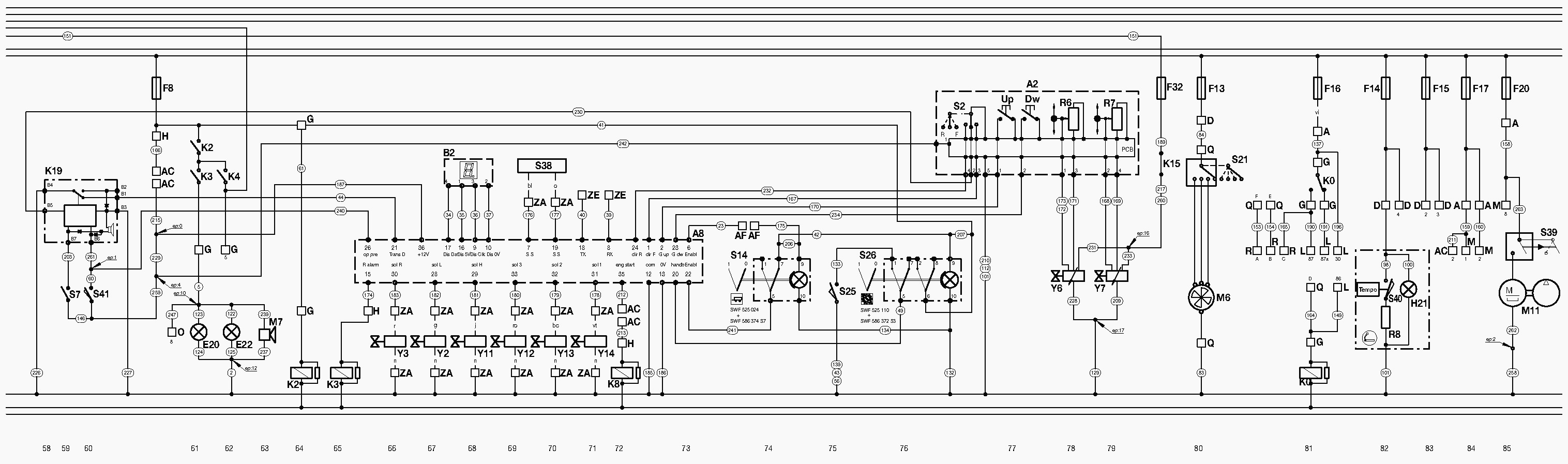 ………………………………………………………………………………………………………………………………………………………………………………………………………………………………………………Afin de valider la réparation, vous décidez de procéder à un essai de la machine en mesurant les différents temps de cycle. ………………………………………………………………………………………………………………………………………………………………………………………………………………………………Données Techniques :Dimension du vérin : Ø piston 140mm, Ø tige 70mm, course 720 mmRégime : 1000 tr/min           Temps de cycle constructeur : 17.9 sTemps de cycle mesuré : 10.6 s………………………………………………………………………………………………………………………………………………………………………………………………………………………………………………………………………………………………………………………………………………………………………………………………………………………………………………………………………………………………………………………………………………………………………………………………………………………………………………………………………………………………………………………………………………………………………………………………………………………………………………………………………………………………………………………………………………………………………………………………………………………………………………Vous procédez à un essai de levage en charge, vous constatez une baisse importante du régime de ralenti……………………………………………………………………………………………………………………………………………………………………………………………………………………………………………………………………………………………………………………………………………………………………………………………………………………………………………………………....…………………………………………………………………………………………………………….......................................................................................................................................................................................................................................................................................................................................................................................................................................................................BARЀME DE NOTESFeuille DT 1/70Feuille DT 2/7    /46Feuille DT 3/7   /36Feuille DT 4/70Feuille DT 5/70Feuille DT 6/7  /31Feuille DT 7/7/7Total/120Note/201406-MMBT21Baccalauréat ProfessionnelBaccalauréat ProfessionnelSession 2014Session 2014U 21MAINTENANCE DES MATÉRIELSOption B : travaux publics et manutentionMAINTENANCE DES MATÉRIELSOption B : travaux publics et manutentionMAINTENANCE DES MATÉRIELSOption B : travaux publics et manutentionMAINTENANCE DES MATÉRIELSOption B : travaux publics et manutentionMAINTENANCE DES MATÉRIELSOption B : travaux publics et manutentionDT1 / 7E2 Épreuve de technologie Sous-Épreuve E21 Analyse et DiagnosticE2 Épreuve de technologie Sous-Épreuve E21 Analyse et DiagnosticDurée : 3 h Durée : 3 h Coef. : 1,5DT1 / 7Q.1Tracez les différentes pressions du circuit télescope en phase sortie et sans action sur la direction et le freinage. (uniquement les canalisations dans lesquelles l’huile circule)- En rouge : Pression circuit de puissance- En rouge pointillé : Le circuit  LS- En bleu : Retour circuit puissance- En jaune : Pression circuit de pilotage- En vert : Retour circuit de pilotageTracez les différentes pressions du circuit télescope en phase sortie et sans action sur la direction et le freinage. (uniquement les canalisations dans lesquelles l’huile circule)- En rouge : Pression circuit de puissance- En rouge pointillé : Le circuit  LS- En bleu : Retour circuit puissance- En jaune : Pression circuit de pilotage- En vert : Retour circuit de pilotageTracez les différentes pressions du circuit télescope en phase sortie et sans action sur la direction et le freinage. (uniquement les canalisations dans lesquelles l’huile circule)- En rouge : Pression circuit de puissance- En rouge pointillé : Le circuit  LS- En bleu : Retour circuit puissance- En jaune : Pression circuit de pilotage- En vert : Retour circuit de pilotageQ.1Note :         / 20Q.2En vous aidant de la nomenclature du DR 2/7 et du schéma DT 4/7, complétez le tableau suivant.En vous aidant de la nomenclature du DR 2/7 et du schéma DT 4/7, complétez le tableau suivant.En vous aidant de la nomenclature du DR 2/7 et du schéma DT 4/7, complétez le tableau suivant.Q.2Note :         / 13RepèreDésignationFonctionCACrépine d’aspirationFiltrer les impuretés en amont de pompeMPompe d’équipementPermettre un piquage rapide pour relever la PressionEEVCFermer l’assemblage des éléments Alimenter  le vérin du télescopeClapet de sécurité PilotéRepèreDésignationFonctionTransformer une P hydraulique en P mécanique linéaireFRBAFiltre tête EMSMAQ.3Pour mesurer la pression dans le circuit, le constructeur a prévu une procédure. Déterminez les valeurs attendues en remplissant le tableau suivant :Pour mesurer la pression dans le circuit, le constructeur a prévu une procédure. Déterminez les valeurs attendues en remplissant le tableau suivant :Pour mesurer la pression dans le circuit, le constructeur a prévu une procédure. Déterminez les valeurs attendues en remplissant le tableau suivant :Q.3Note :          / 4ActionsMoteur à l’arrêtRégime de ralentiRégime maxiSans action du conducteurAvec action du conducteur   sur le distributeur d’accessoireQ.4Dans l’hypothèse où la pression maxi est  inférieure à la pression préconisée, quelles opérations devez-vous effectuer ?Dans l’hypothèse où la pression maxi est  inférieure à la pression préconisée, quelles opérations devez-vous effectuer ?Dans l’hypothèse où la pression maxi est  inférieure à la pression préconisée, quelles opérations devez-vous effectuer ?Q.4Note :          / 3Q.5Sur le DT 4/7, entourez en bleu l’élément du distributeur permettant de régler la pression Maxi.Sur le DT 4/7, entourez en bleu l’élément du distributeur permettant de régler la pression Maxi.Sur le DT 4/7, entourez en bleu l’élément du distributeur permettant de régler la pression Maxi.Q.5Note :         / 3Q.6D’après la procédure du constructeur, justifiez le choix de l’équipement à actionner  pour le contrôle et le réglage de la pression Maxi ?D’après la procédure du constructeur, justifiez le choix de l’équipement à actionner  pour le contrôle et le réglage de la pression Maxi ?D’après la procédure du constructeur, justifiez le choix de l’équipement à actionner  pour le contrôle et le réglage de la pression Maxi ?Q.6Note :         / 3Q.7L’engin étant  équipé d’une prise de mesure au point U (bloc BA), déterminez  la valeur de pression à relever  avec un équipement en fonctionnement.L’engin étant  équipé d’une prise de mesure au point U (bloc BA), déterminez  la valeur de pression à relever  avec un équipement en fonctionnement.L’engin étant  équipé d’une prise de mesure au point U (bloc BA), déterminez  la valeur de pression à relever  avec un équipement en fonctionnement.Q.7Note :         / 3Q.8En supposant que la pression relevée en U est correcte, que  la partie distributeur  et manipulateur électrique et hydraulique sont en bon état, que pouvez-vous incriminer si aucun mouvement de l’équipement n’est réalisable ?En supposant que la pression relevée en U est correcte, que  la partie distributeur  et manipulateur électrique et hydraulique sont en bon état, que pouvez-vous incriminer si aucun mouvement de l’équipement n’est réalisable ?En supposant que la pression relevée en U est correcte, que  la partie distributeur  et manipulateur électrique et hydraulique sont en bon état, que pouvez-vous incriminer si aucun mouvement de l’équipement n’est réalisable ?Q.8Note :         / 3Q.9Que devez-vous alors contrôler ?Que devez-vous alors contrôler ?Que devez-vous alors contrôler ?Q.9Note :         / 3Q.10Tracez le circuit de puissance et de commande du circuit d’alimentation des têtes E.M.S :En rouge, le potentiel 12V du circuit de puissanceEn bleu, le potentiel 0V du circuit de puissanceEn jaune, le potentiel 12V du circuit de commandeEn vert, le potentiel 0V du circuit de commandeTracez le circuit de puissance et de commande du circuit d’alimentation des têtes E.M.S :En rouge, le potentiel 12V du circuit de puissanceEn bleu, le potentiel 0V du circuit de puissanceEn jaune, le potentiel 12V du circuit de commandeEn vert, le potentiel 0V du circuit de commandeTracez le circuit de puissance et de commande du circuit d’alimentation des têtes E.M.S :En rouge, le potentiel 12V du circuit de puissanceEn bleu, le potentiel 0V du circuit de puissanceEn jaune, le potentiel 12V du circuit de commandeEn vert, le potentiel 0V du circuit de commandeQ.10Note :         / 12Q.11En vous aidant des schémas DT 5/7, complétez les liaisons entre les différents composants qui interviennent sur le schéma d’alimentation simplifié des têtes E.M.S ci-dessous.(2 branchements possibles)En vous aidant des schémas DT 5/7, complétez les liaisons entre les différents composants qui interviennent sur le schéma d’alimentation simplifié des têtes E.M.S ci-dessous.(2 branchements possibles)En vous aidant des schémas DT 5/7, complétez les liaisons entre les différents composants qui interviennent sur le schéma d’alimentation simplifié des têtes E.M.S ci-dessous.(2 branchements possibles)Q.11Note :         / 7Q.12Remplissez le tableau ci-dessous, en identifiant le nom et la fonction des éléments indexés sur le schéma précédent.Remplissez le tableau ci-dessous, en identifiant le nom et la fonction des éléments indexés sur le schéma précédent.Remplissez le tableau ci-dessous, en identifiant le nom et la fonction des éléments indexés sur le schéma précédent.Q.12Note :         / 8IndexDésignationFonction1234Q.13En vous aidant du schéma simplifié DT 3/7 question 11, complétez le tableau des valeurs théoriques de mesures des tensions.En vous aidant du schéma simplifié DT 3/7 question 11, complétez le tableau des valeurs théoriques de mesures des tensions.En vous aidant du schéma simplifié DT 3/7 question 11, complétez le tableau des valeurs théoriques de mesures des tensions.Q.13Note :         / 10Branchement du Voltmètre (U)Valeurs théoriques avec le contactValeurs théoriques avec action du démarreurValeurs mesurées avec le contactEntre + 15 et Alimentation têtes E.M.S12 VEntre + 15 et sortie F320 VEntre 87a du relais1 et Alim. Têtes E.M.S0 VEntre 85 et 86 du relais112 VEntre 30 et 87a du relais112 VQ.14D’après les valeurs réelles mesurées, quel élément pouvez-vous incriminer ?D’après les valeurs réelles mesurées, quel élément pouvez-vous incriminer ?D’après les valeurs réelles mesurées, quel élément pouvez-vous incriminer ?Q.14Note :         / 3Q.15Calculez en l/min  le débit de pompe à 1000 tr/min. (justifiez vos calculs) Calculez en l/min  le débit de pompe à 1000 tr/min. (justifiez vos calculs) Calculez en l/min  le débit de pompe à 1000 tr/min. (justifiez vos calculs) Q.15Note :         / 3Q.16D’après les temps de cycle de montée de flèche (sortie vérin), déterminez les débits de pompe et reportez vos résultats dans le tableau Q17:D’après les temps de cycle de montée de flèche (sortie vérin), déterminez les débits de pompe et reportez vos résultats dans le tableau Q17:D’après les temps de cycle de montée de flèche (sortie vérin), déterminez les débits de pompe et reportez vos résultats dans le tableau Q17:Q.16Note :         / 6Q.17Calculez les pourcentages de cylindrée de pompe à 1000 tr/min et reportez les résultats dans le tableau suivant :Calculez les pourcentages de cylindrée de pompe à 1000 tr/min et reportez les résultats dans le tableau suivant :Calculez les pourcentages de cylindrée de pompe à 1000 tr/min et reportez les résultats dans le tableau suivant :Q.17Note :         / 4Données constructeurValeurs réelles mesuréesTemps de cycle levage17.9s10.6sDébit de pompe  (report Q16)% de cylindrée de pompeQ.18Une baisse de régime de ralenti d’environ 450 tr/min est-elle possible ? justifiez.Une baisse de régime de ralenti d’environ 450 tr/min est-elle possible ? justifiez.Une baisse de régime de ralenti d’environ 450 tr/min est-elle possible ? justifiez.Q.18Note :         / 3Q.19En fonctionnement normal, déterminez la cylindrée de pompe maxi autorisée  pour que le moteur maintienne son régime de ralenti.En fonctionnement normal, déterminez la cylindrée de pompe maxi autorisée  pour que le moteur maintienne son régime de ralenti.En fonctionnement normal, déterminez la cylindrée de pompe maxi autorisée  pour que le moteur maintienne son régime de ralenti.Q.19Note :         / 2Q.20En vous reportant au tableau de diagnostic RC2.2 du DR 7/7 et du schéma DT 5/7, listez les éléments en dysfonctionnement justifiant la chute de régime de 450 tr/min.En vous reportant au tableau de diagnostic RC2.2 du DR 7/7 et du schéma DT 5/7, listez les éléments en dysfonctionnement justifiant la chute de régime de 450 tr/min.En vous reportant au tableau de diagnostic RC2.2 du DR 7/7 et du schéma DT 5/7, listez les éléments en dysfonctionnement justifiant la chute de régime de 450 tr/min.Q.20Note :         / 5Q.21D’après votre analyse, le pourcentage de la cylindrée de pompe, lors du dysfonctionnement, est de : (cochez la bonne réponse)D’après votre analyse, le pourcentage de la cylindrée de pompe, lors du dysfonctionnement, est de : (cochez la bonne réponse)D’après votre analyse, le pourcentage de la cylindrée de pompe, lors du dysfonctionnement, est de : (cochez la bonne réponse)Q.21Note :         / 2QuestionsBarèmeNotes1/ 202/ 133/ 44/ 35/ 36/ 37/ 38/ 39/ 310/ 1211/ 712/ 813/ 1014/ 315/ 316/ 617/ 418/ 319/ 220/ 521/ 2TOTAL SUR 120/ 120/ 120NOTE SUR 20/ 20/ 20